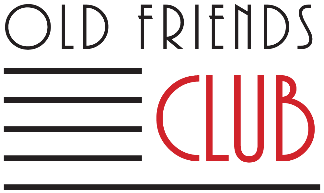 Application for Funding AssistanceCaring for someone through cognitive changes is costly both financially and personally.  Some household budgets are strained by care expenses more than others. Old Friends Club changes lives for the better and we want to include everyone who will benefit from the programs. Financial concerns should not be a barrier. If you would like to be considered for funding assistance, please complete the following:Member’s monthly income:  $ ______________________Number of people dependent on this income:  _____________  Amount Member is able to pay per month: $______________We keep our fees as low as possible, but we rely on them for sustainability. Please consider whether there are others who can assist financially.Others who could help with program fees: Name: _____________________________________ Monthly Contribution: $__________________Phone: _______________________________ Email: ___________________________________________ Name: _____________________________________ Monthly Contribution: $__________________Phone: ______________________________ Email: ____________________________________________ Total amount family is able to contribute per month: $________________________________________________________________     ________________________Signature	DateOld Friends Club is a nonprofit organization sustained by program fees and donations. Kindly share our story with family and friends. Ask if they would support Old Friends Club with a financial gift or a recurring donation. Old Friends Club is a 501(c)3 nonprofit; donations are tax deductible.  EIN 47-472158